Die USA im 19. Jahrhundert – wirtschaftlicher Aufstieg für alle?M1 Die Lage deutscher Arbeiterfamilien in Chicago: Finanzbericht eines Arbeiters (Chicagoer Arbeiter-Zeitung, 19.7.1882)Hartmut Keil (Hg.). Deutsche Arbeiterkultur in Chicago, Ostfildern 1984, S. 126. M2 Der Historiker Michael McGerr über die finanzielle Situation von Arbeitern in den USA um 1900Michael McGerr. A Fierce Discontent: The Rise and Fall of the Progressive Movement in America, 1870 – 1920, Oxford 2003, S. 16.M3 GegensätzeM4 Der Historiker Volker Depkat über den staatlichen Umgang mit sozialer Ungleichheit:Volker Depkat. Geschichte der USA, Stuttgart 2016, S. 173/174.Aufgaben:Analysiere die finanzielle Situation des Industriearbeiters aus Chicago mit Hilfe von M1.Überprüfe mit Hilfe von M2 und M3, ob seine Situation als exemplarisch bezeichnet werden kann.Charakterisiere mit Hilfe von M4, wie der Staat mit sozialer Ungleichheit umging.Erarbeite mögliche Bewertungskriterien für die Folgen der wirtschaftlichen Modernisierung in den USA.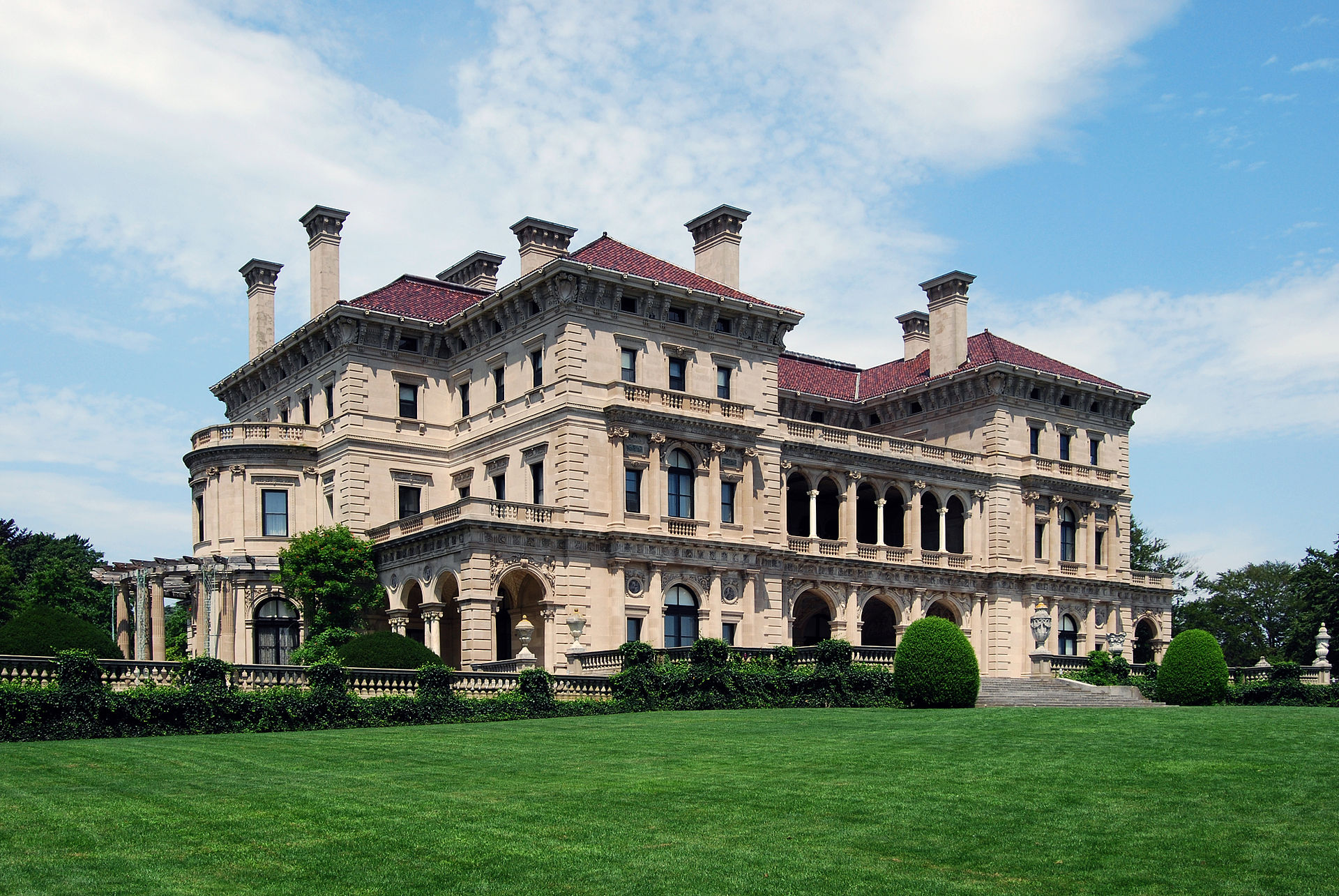 The Breakers, Anwesen der Vanderbilts in Newport, Rhode Island, erbaut 1893 von Matt Wade [CC-BY-SA-3.0 https://creativecommons.org/licenses/by-sa/3.0/] via Wikimedia Commons: https://en.wikipedia.org/wiki/Gilded_Age#/media/File:
The_Breakers_Newport.jpg, [abgerufen: 14.4.2020]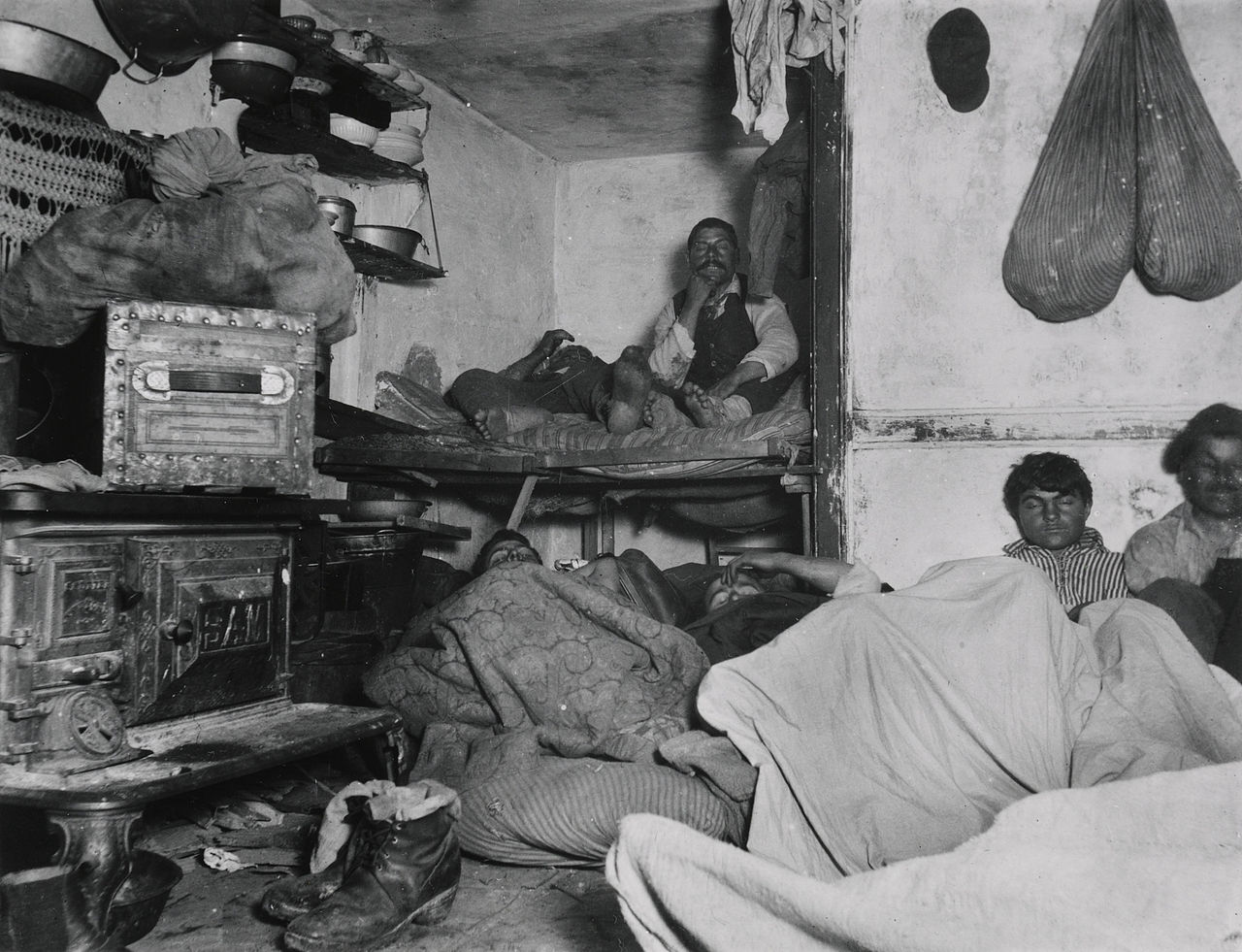 Slums in New York um 1890Inside of a slum house von Jacob Riis[CC0 https://creativecommons.org/publicdomain/mark/1.0/deed.en] via Wikimedia Commons: https://en.wikipedia.org/wiki/Slum#/media/File:Jacob_Riis,
_Lodgers_in_a_Crowded_Bayard_Street_Tenement.jpg, [abgerufen: 14.4.2020]